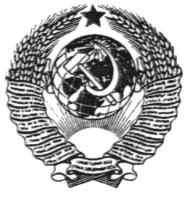 ГОСУДАРСТВЕННЫЙ СТАНДАРТ СОЮЗА ССРЦЕМЕНТЫ.МЕТОДЫ ИСПЫТАНИЙ. ОБЩИЕ ПОЛОЖЕНИЯГОСТ 310.1-76ИЗДАТЕЛЬСТВО СТАНДАРТОВМОСКВАГОСУДАРСТВЕННЫЙ СТАНДАРТ СОЮЗА ССРЦЕМЕНТЫМетоды испытаний			 ГОСТ  Общие положения			310.1-76Cements.   Test methods. GeneralДата введения 01.01.781. Настоящий стандарт распространяется на все виды цемента и устанавливает общие положения при испытании цементов для определения показателей:- тонкости помола цемента;- нормальной густоты и сроков схватывания цементного теста;- равномерности изменения объема цемента;- предела прочности при изгибе и сжатии образцов-балочек, изготовленных из цементного раствора.2. Отбор проб - по СТ СЭВ 3477.Пробу цемента, отобранную для испытаний, доставляют в лабораторию в плотно закрывающейся таре, защищающей цемент от увлажнения и загрязнения посторонними примесями.В рабочем журнале записывают вид и состояние тары, в которой доставлена проба.(Измененная редакция, Изм. № 1).3. Пробы цемента до испытания хранят в сухом помещении.4. Перед испытанием  каждую пробу просеивают через сито с сеткой № 09 по ГОСТ 6613. Остаток на сите взвешивают и отбрасывают. Массу остатка в процентах, а также его характеристику (наличие комков, кусков дерева, металла и пр.) заносят в рабочий журнал. После просеивания пробу цемента   перемешивают.5. Испытания следует проводить в помещениях с температурой воздуха ()°С и относительной влажностью не менее 50 %. Температура воздуха и влажность должны ежедневно отмечаться в рабочем журнале.(Измененная редакция, Изм. № 1).6. Перед испытанием цемент, песок и воду  выдерживают до принятия ими температуры помещения.7. Для приготовления и хранения образцов применяют обычную питьевую воду.Сосуд для отвешивания или отмеривания воды  тарируют в смоченном состоянии.8. Температура помещения влажного хранения образцов и воды в ваннах должна быть (20±2)°С и ежедневно отмечаться в рабочем журнале.9. Цемент и песок отвешивают с точностью до 1 г, воду отвешивают или отмеривают с точностью до 0,5 г или 0,5 мл.10. Применение алюминиевых и цинковых форм, чаши, лопаток и т. п. не допускается.ИНФОРМАЦИОННЫЕ ДАННЫЕ1. РАЗРАБОТАН Министерством промышленности строительных материалов СССРГосударственным комитетом СССР по делам строительства Министерством энергетики и электрификации СССРРАЗРАБОТЧИКИН. П. Штейерт, М. А. Астахова, канд. техн. наук; 3. Б. Энтин, канд. техн. наук; В. П. Рязин, канд. техн. наук; Л. А. Малинина, д-р техн. наук; Л.С. Клюева, канд. техн. наук (руководители темы); Б. И. Подобрянская; Л. С. Гейдарова; Л. А. Левейкес; Е. Т. Яшина; М. И. Бруссер, канд. техн. наук; Н. А. Комарова; Ю. М. Милянцевич; В. Б. Судаков, канд. техн. наук; Ц. Г. Гинзбург, канд. техн. наук; А. А. Борисов, канд. техн. наук; Н. Е. Микиртумова2. ВНЕСЕН Министерством промышленности строительных материалов СССР3. УТВЕРЖДЕН И ВВЕДЕН В ДЕЙСТВИЕ Постановлением Государственного комитета СССР по делам строительства от 14.10.76 № 1694. ВЗАМЕН ГОСТ 310-60 в части общих положений5. ССЫЛОЧНЫЕ НОРМАТИВНО-ТЕХНИЧЕСКИЕ ДОКУМЕНТЫ6. Переиздание (ноябрь 1992 г.) с Изменением № 1, утвержденным в августе 1984 г. (ИУС 1-85).Обозначение НТД, на который дана ссылкаНомер пунктаГОСТ 6613-864СТ СЭВ 3477-812